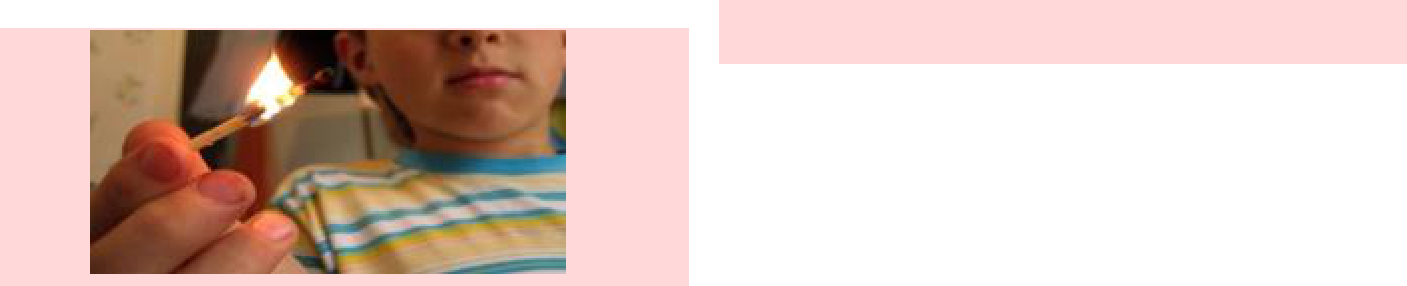 Запах дыма в подъезде.Звонок в вашу квартиру.не открывай дверь, посмотри в глазок;если звонивший тебе не знаком и внушает подозрения, позвони соседям для наблюдения и подстраховки, в случае необходимости они вызовут полицию и придут на помощь;спроси через дверь о цели визита;если звонивший представился работником коммунальной службы: - сантехником, слесарем и т.п., то скажите ему, чтобы он приходил позже.Нападение в подъезде (лифте).туши пожар подручными средствами (водой, плотной мокрой тканью и т.п.);во время пожара не открывай окна и двери, для уменьшения притока воздуха;если тебе не удается погасить пожар своими силами, немедленно покинь квартиру, закрыв за собой дверь;при невозможности выйти из квартиры через лестничные марши, используй балконную лестницу, а если ее нет, то выйди на балкон, закрыв плотно за собой дверь, и криками привлеки внимание прохожих.Горит телевизор.выключи телевизор из розетки;сообщи о загорании в противопожарную службу по телефону – 01 (112);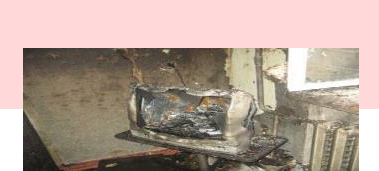 позвони по телефону - 01 (112) в противопожарную службу; есливозможно,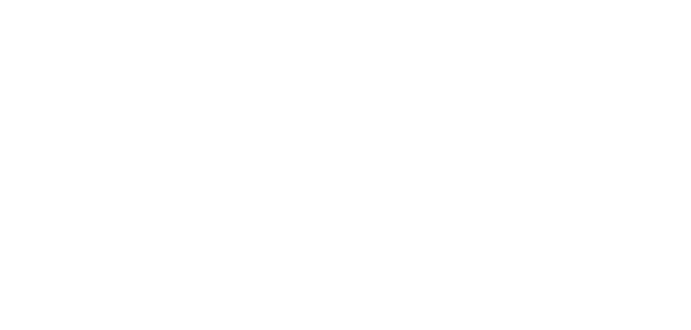 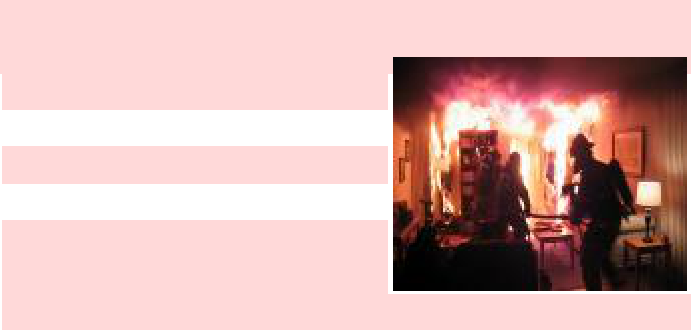 определи	место	горения(квартиру,	почтовыеящики,	мусоросборник	ит.д.) и что горит (электропроводка,пластмасса, вата, бумага, легковоспламеняющиеся жидкости и т.д.);постарайся потушить пожар подручными средствами;если из горящей квартиры зовут на помощь, при необходимости позови соседей (ломайте дверь);если пожар произошел не твоей квартире, и воспользоваться лестницей для выхода наружу из– за сильного задымления и огня невозможно, то останься в квартире. Во избежание отравления дымом, закрой щели дверей и вентиляционные отверстия мокрыми одеялами, полотенцами и т.п. По прибытии пожарных подразделений подойди к окну (выйди на балкон, лоджию), привлеки их внимание и попроси оказать вам помощь.подними шум, громко зови на помощь, стучи по стенам кабины лифта;защищай себя любым способом;постарайся   нажать   кнопку«Вызов диспетчера».Диспетчер определит местонахождения лифта, вызовет полицию и организует помощь;после нападения немедленно сообщи о случившемся родителям.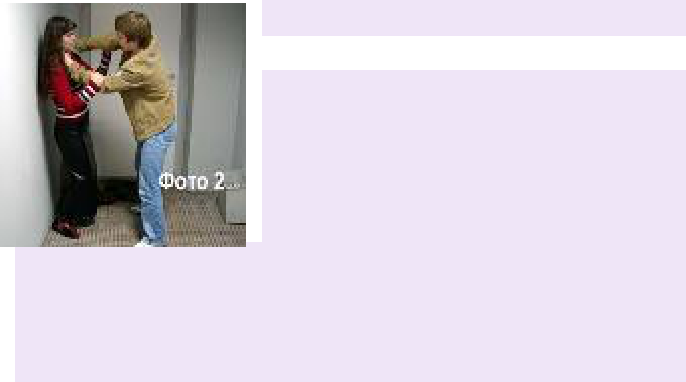 Взломана или открыта входная дверь квартиры.полицию по телефону – 02 (112);  позвони жильцам других этажей; в одиночку на площадку не выходи.Скорая медицинская помощь – 03 (112)Отравление бытовым газом (дымом).удали пострадавшего из загазованной зоны;уложи пострадавшего, обеспечь покой, расстегни одежду, стесняющую дыхание, обеспечь приток свежего воздуха;укрой потеплее;вызови по телефону скорую медицинскую помощь. Позови на помощь соседей;дай выпить пострадавшему, если он в сознании, большое количество чая.Кровотечение.при сильном кровотечении наложи выше раны жгут и затяни его до полной остановки кровотечения, (подложи под жгут записку с указанием времени его наложения);Помни:	жгут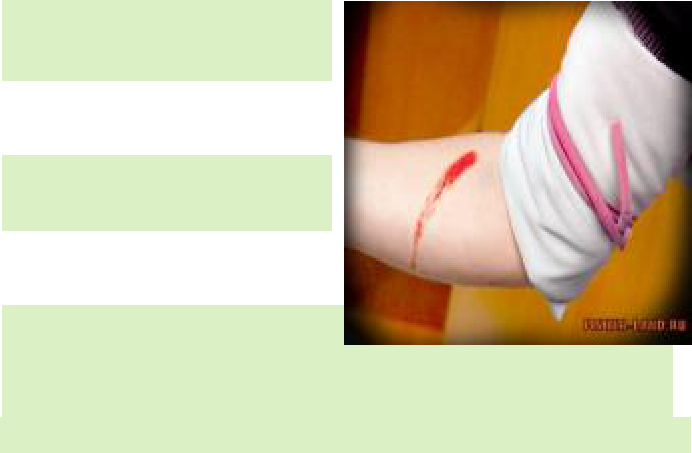 накладывается не более чем на 1 час летом и 30 минут зимой. вызови скорую медицинскую помощь по телефону – 03 (112);до прибытия врачейналожи на рану давящую повязку.Промывать рану Запрещается.Пищевое отравление.вызови скорую медицинскую помощь по телефону – 03 (112);сделай пострадавшему промывание желудка;дай выпить большое количество воды, чтобы вызвать рвоту;напои теплым чаем, уложи в кровать до прибытия врача.Аварийная газовая служба – 04 (112)Запах газа в квартире.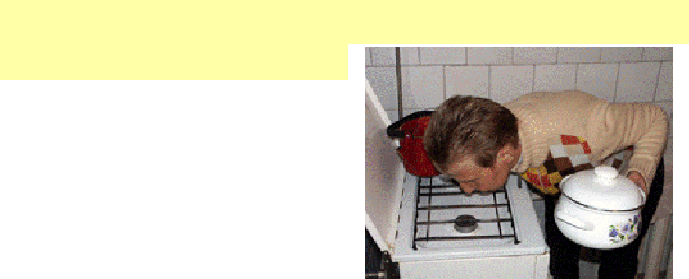  быстро перекрой кран подачи газа;открой  все  окна,двери для проветривания квартиры;позвони по телефону – 04 (112) в аварийную газовую службу.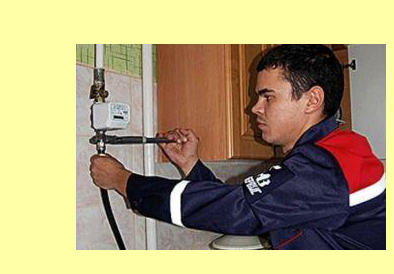 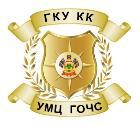 Правила поведения детейподростков в чрезвычайных ситуацияхОбморок.положи пострадавшего на спину, приподними ему ноги на 30 см. выше уровня тела;расстегни пострадавшему стесняющую одежду, обеспечь приток свежего воздуха; Запрещается: поднимать пострадавшего ввертикальное положение, давать нюхать нашатырный спирт, брызгать. водой, давать пощечиныПомни: почувствовав запах газа (во избежание его взрыва), не включай освещение, не зажигай спичек, не применяй открытый огонь!Противопожарная служба-01 (112)отверстия задней стенки, находясь при этом сбокуотверстия задней стенки, находясь при этом сбокуотверстия задней стенки, находясь при этом сбокуот него;Пожар в квартире. чтобы   неотравитьсяядовитым   дымом, позвони   по   телефону    –   01   (112)   внемедленно выведи из квартиры детей младшегонемедленно выведи из квартиры детей младшегонемедленно выведи из квартиры детей младшегопротивопожарнуюслужбуисообщиовозраста и престарелых.возраста и престарелых.случившемся;Таким  же  образом  действуй  и  приТаким  же  образом  действуй  и  приТаким  же  образом  действуй  и  при быстро выведи на улицу младших братьев и быстро выведи на улицу младших братьев изагораниидругихэлектрическихсестер, престарелых;сестер, престарелых;приборов.приборов. срочно вызови через соседей полицию; срочно вызови через соседей полицию; срочно вызови через соседей полицию; срочно вызови через соседей полицию; срочно вызови через соседей полицию; не входи в квартиру; не входи в квартиру; проверь,не   заходяв  квартиру,в  квартиру,есть  литампосторонние;посторонние; если в квартире посторонние, если в квартире посторонние, если в квартире посторонние,то с помощью соседейто с помощью соседейто с помощью соседейили прохожих веди наблюдение за всеми выходами изили прохожих веди наблюдение за всеми выходами изили прохожих веди наблюдение за всеми выходами изили прохожих веди наблюдение за всеми выходами изили прохожих веди наблюдение за всеми выходами изили прохожих веди наблюдение за всеми выходами изквартиры (балкон, окна и т.д.);квартиры (балкон, окна и т.д.);квартиры (балкон, окна и т.д.);Слышали шаги на площадке и чувствуете, чтоСлышали шаги на площадке и чувствуете, чтоСлышали шаги на площадке и чувствуете, чтоСлышали шаги на площадке и чувствуете, чтоСлышали шаги на площадке и чувствуете, чтоСлышали шаги на площадке и чувствуете, что позвониза дверью кто- то притаился.за дверью кто- то притаился.за дверью кто- то притаился.за дверью кто- то притаился. позвонисоседям,чтобыонипосмотрелинапостороннего в глазок;постороннего в глазок; если у соседей глазок закрыт снаружи,  то вызови если у соседей глазок закрыт снаружи,  то вызови если у соседей глазок закрыт снаружи,  то вызови если у соседей глазок закрыт снаружи,  то вызови если у соседей глазок закрыт снаружи,  то вызови если у соседей глазок закрыт снаружи,  то вызовиЗапомни: для эвакуации при пожареЗапомни: для эвакуации при пожарепользоваться лифтом опасно!пользоваться лифтом опасно! если послевыключениягорениенеПолиция-02 (112)Полиция-02 (112)прекратилось,  тозалей  телевизорводойчерез